P2a Homework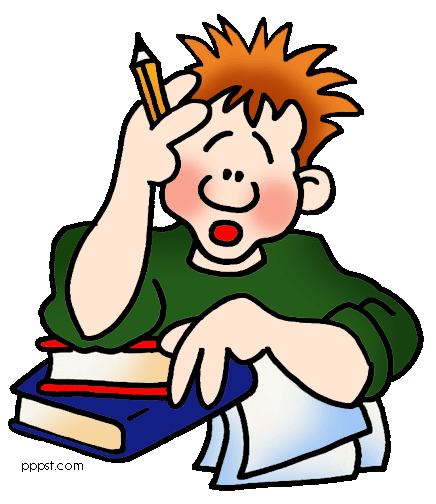 Pupils should complete their homework each night and hand it in on a Friday morning.  Reading and Maths homework may be completed in advance to allow for after school activities / clubs.Homework should be signed by an adultMonday Spelling – choose 3 words from the spelling list. Write words out three times then write 2 sentences. Reading – Read reading book provided and practice word wall. Tuesday Reading – Read reading book provided Maths – Task assigned on Education City.  Wednesday Spelling – choose another 3 words from the spelling list. Write words out three times then choose a multisensory spelling activity. Reading – Read reading book provided and practice word wall. Thursday Reading – Reading for enjoymentMaths – Task assigned on Education City. Homework reminders will also be posted on the class blog each week. To access the class blog follow this link: 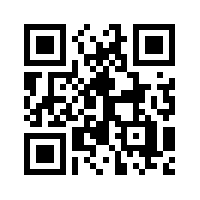 https://blogs.glowscotland.org.uk/er/slhsmclassof2025/ Or use this QR code: P2a’s PE days are a Wednesday and a Thursday. PE kits should remain in school over the course of the week for any other outdoor lessons pupils may take part in. Other homework tasks may be issued some weeks along with those stated above. Thank you for your continued support, Miss Cathcart.